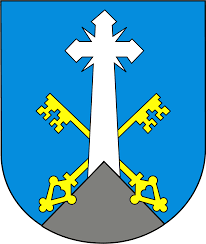 Burmistrz Miasta ZakopaneJak spędzić bezpiecznie wakacje - poradyWakacje to szczególny i długo wyczekiwany okres dla całej rodziny a w szczególności dla dzieci. Właśnie w tym czasie wielu z nas wyjeżdża na urlop, a dzieci i młodzież spędzają wakacje nad wodą, w górach, czy na koloniach. Jakkolwiek jest to czas w którym wszyscy się odprężają i wypoczywają, nie można zapomnieć o  podstawowych zasadach bezpieczeństwa. Należy tez pamiętać, że to rodzice i opiekunowie są odpowiedzialni za bezpieczeństwo swoich pociech. Chcąc więc ograniczyć zagrożenie, prosimy o zapoznanie się z naszymi poradami: zapewnijcie dziecku maksimum opieki i zainteresowania;samemu uczestniczcie w pozytywnym wypełnieniu mu czasu wolnego; wykształćcie w nim zdrowy styl życia - wolny od nałogów;sprawdźcie miejsce jego zabawy!! Czy jest bezpieczne; nauczcie dziecko nie brania nic od obcych (lizaków, cukierków, itp.);zabrońcie mu otwierania drzwi pod nieobecność domowników;zabrońcie oddalania się z nieznajomym, czy wsiadania do jego samochodu;dowiedzcie się gdzie Wasza pociecha idzie, z kim i kiedy wróci; nauczcie ostrożności przy zabawie w pobliżu wody, placu budowy, ruchliwych ulic, itp. niebezpiecznych miejsc;nauczcie dziecko poruszania się po drodze pieszo czy rowerem;zabrońcie mu chwalenia się innym co fajnego jest w domu;dowiedzcie się z kim ono przebywa podczas zabawy poza domem (wypytajcie o koleżanki, kolegów - co robią, gdzie mieszkają, czy mają w domu telefon);sprawdźcie także przygotowanie oferujących wyjazdy kolonijne (warunki pobytu, kwalifikacje opiekunów, zakres i rodzaj zajęć wypełniających czasu wypoczynku). Przestrzegajcie swoje dziecko przed kontaktami z dzikimi zwierzętami, bezpańskimi psami, które mogą dotkliwie pogryźć czy zarazić wścieklizną. Uczcie dziecko, że nie wolno podchodzić do zwierzęcia, które nie ucieka przed nami, nie wolno go głaskać lub drażnić w jakikolwiek sposób. W razie kontaktu z psem zachowajcie spokój, nie uciekajcie, nie krzyczcie, nie patrzcie mu w oczy, nie wykonujcie szybkich ruchów. Jeżeli pies zaatakuje przyjmijcie postawę żółwia. Kucnijcie, zwińcie się w kłębek chroniąc głowę, szyję i brzuch.

Poza naszymi małymi pociechami zagrożenia czyhają również na młodzież starszą i dorosłych. Chcąc więc zapewnić sobie bezpieczny wypoczynek dbajcie Państwo również o siebie.
 
WYCHODZĄC Z DOMU dokładnie zamykajcie drzwi i okna; informujcie pozostałych domowników czy znajomych  gdzie wychodzicie, z kim i kiedy wrócicie;jako trasę przemarszu wybierajcie miejsca dobrze oświetlone, ruchliwe  unikając bezludnych skrótów;ostrożnie podchodźcie do nowych znajomości - nie każdy może mieć dobre intencje;unikajcie jeżdżenia autostopem;nie podchodźcie za blisko jeśli ktoś z auta pyta Was o drogę; rozważcie czy atrakcyjny strój nie będzie prowokował do napadu.PODCZAS POBYTU NAD WODĄ pamiętajcie, że najbezpieczniejsza kąpiel to ta w miejscach odpowiednio zorganizowanych i oznakowanych, będących pod nadzorem ratowników, czy funkcjonariuszy Policji Wodnej;zawsze stosujcie się do regulaminu kąpieliska i poleceń ratowników, opiekuna obiektu czy policjantów;bawiąc się w wodzie nie zakłócajcie wypoczynku i kąpieli innym, przede wszystkim nie krzyczcie, nie popychajcie innych;nie wrzucajcie przedmiotów do wody; nigdy nie skaczcie do wody w miejscach nierozpoznanych;jeśli dzieci są w wodzie miejcie nad nimi ciągły nadzór, również gdy potrafią pływać. Zwykłe zachłyśnięcie wodą może skończyć się utonięciem;nie pozostawiajcie na brzegu swoich rzeczy bez opieki. Jeśli są one cenne to oddajcie je lepiej do przechowalni lub pozostawcie w domu;korzystając ze sprzętu pływającego zawsze sprawdzajcie jego sprawność i ubierajcie kamizelkę ratunkową. Bezwzględnie zakładajcie kamizelkę dziecku; nie pływajcie łódkami, kajakami, rowerami czy motorówkami zbyt blisko kąpiących się;korzystając z materaca nie odpływajcie zbyt daleko od brzegu.


Większość utonięć jest rezultatem braku wyobraźni: korzystania z kąpieli po wypiciu alkoholu, w miejscach zabronionych czy skakania do wody po opalaniu.

BĘDĄC W GÓRACHpodczas wycieczek dostosujcie obuwie i ubiór do panujących warunków atmosferycznych zakładając, że pogoda może w każdej chwili się zmienić; słuchajcie prognoz pogodowych w radiu czy telewizji;wychodząc ze schroniska na szlak, poinformujcie o tym jego pracowników podając planowaną trasę przemarszu i przybliżoną godzinę powrotu. Zgłoście swój powrót;przed wyprawą zapoznajcie się z mapą terenu dobierając długość i trudność szlaku turystycznego do możliwości najsłabszych uczestników wycieczki;w górach również bądźcie ostrożni w kontaktach z osobami obcymi;jeśli macie ze sobą telefon komórkowy zaprogramujcie w nim numery najbliższych placówek TOPR lub GOPR; i zadbajcie żeby był w pełni naładowany.zawsze zabierajcie ze sobą podstawowy sprzęt pierwszej pomocy, zwłaszcza do opatrywania ran i usztywniania złamanych czy zwichniętych kończyn, a także latarkę i gwizdek do sygnalizacji miejsca pobytu;nie wspinajcie się po skałach bez asekuracji i odpowiedniego przygotowania ,a także sprzętu. Lepiej skorzystać z pomocy instruktora i w zaproponowanym przez niego terenie. 


W górach karetka do nikogo nie dojedzie, znalezienie kogoś jest bardzo trudne (nawet z powietrza) - nikt więc szybko nie udzieli Wam pomocy. Uważajcie więc na siebie, bądźcie rozważni i wykorzystajcie do maksimum.Pamiętaj też o innych osobach wypoczywających, mieszkańcach czy dzikich zwierzętach. Nie zostawiaj po sobie śmieci …